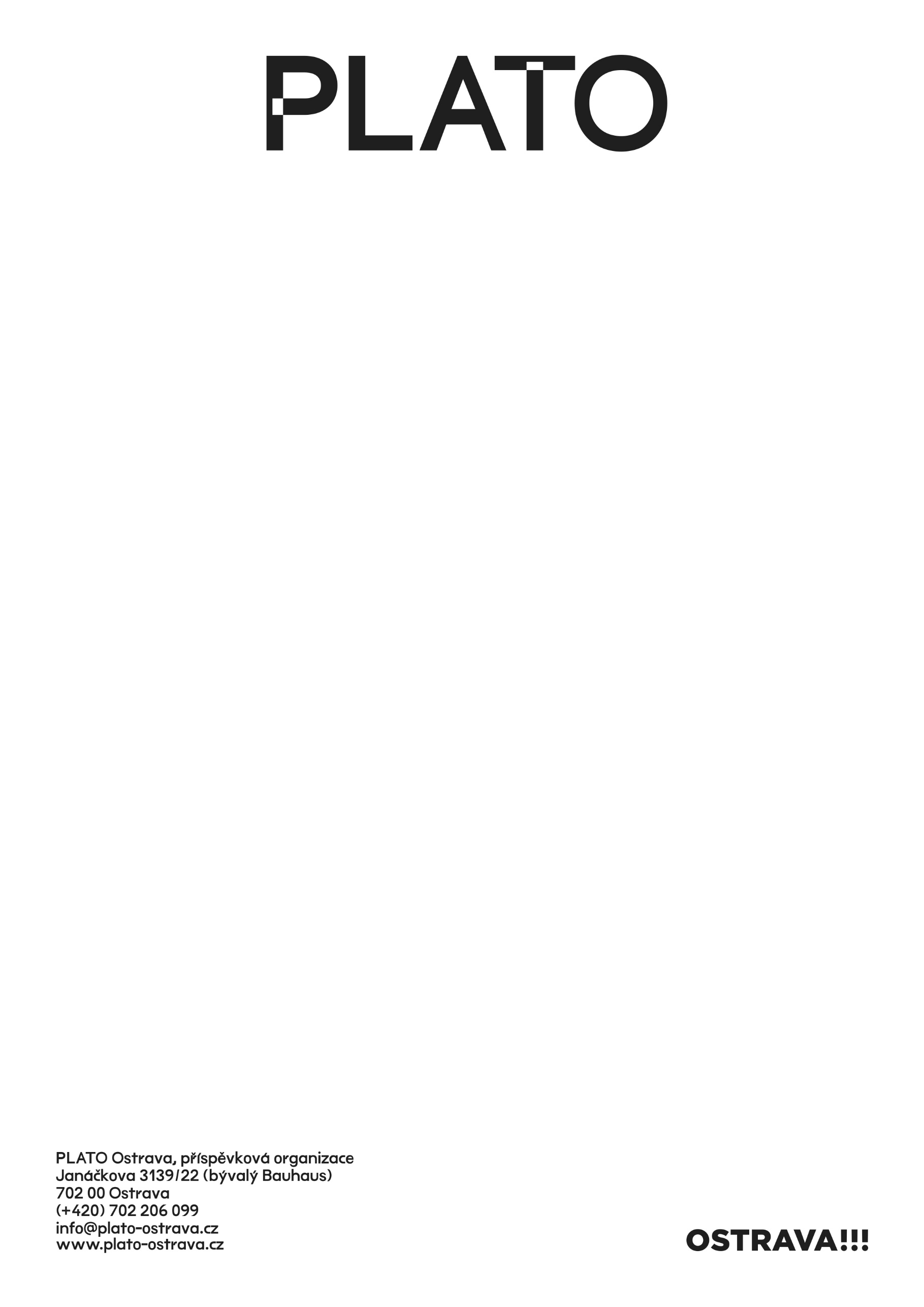 Podrobný program výletu Pojedeme, uvidíme II / BudapešťPátek 28.9. 7 h
Odjezd z Ostravy hl.n. (přestup v Břeclavi) 12.19 h
Příjezd do Budapest-Nyugati pu a uložení zavazadel v hostelu (cca 5 minut od nádraží) 13.30–14.30 h
Oběd (pro zájemce o společný oběd rezervujeme místa v jedné z okolních restaurací s rozumnými cenami – platí pro všechny následující obědy a večeře) 14.30 h
Návštěva náměstí Svobody a galerií, s maďarskou průvodkyní Ráhel Annou Molnár. Jako nezávislá kurátorka současného umění vybere dle aktuálního programu čtyři až pět z níže uvedených galerií, kterou jsou v jedné lokalitě:
Galeria Neon
ACB Gallery
Open Society Archives
Viltin Gallery
Hidegszoba Studio
Supermarket Gallery
Telep Gallery 19 h
Večeře Tip na individuální program na večer/noc:
Návštěva termálních lázní Rudas Spa. Nejznámější tamní lázně vybudované před 450 lety v období Osmanské říše. Večerní vstupenka za 5100 HUF (cca 400 Kč) platí v době 22–4 h.Sobota 29.9.7–9 h
Snídaně v hostelu 9 h
Dopolední blok:
Návštěva galerií s maďarskou průvodkyní Ráhel Annou Molnár. Jako nezávislá kurátorka současného umění vybere dle aktuálního programu čtyři až pět z níže uvedených galerií, kterou jsou v jedné lokalitě:
Új Budapest Galéria 
Trafó
Műtő
ISBN
FERI Gallery
FKSE 12.30 – 14 h
Oběd 14 h
Odpolední blok:
Návštěva galerií s maďarskou průvodkyní Ráhel Annou Molnár. Jako nezávislá kurátorka současného umění vybere dle aktuálního programu čtyři až pět z níže uvedených galerií, kterou jsou v jedné lokalitě:
Molnár Ani Gallery
Kisterem
Trapéz
Labor
Faur Zsófi Gallery
Ludwig Museum
Vstupné do Ludwig Museum: 2600 HUF (cca 200 Kč) 19 h
Večeře Tip na individuální program na večer/noc:
Návštěva termálních lázní Rudas Spa. Nejznámější tamní lázně vybudované před 450 lety v období Osmanské říše. Večerní vstupenka za 5100 HUF (cca 400 Kč) platí v době 22–4 h.Neděle 30.9.7–9 h
Snídaně v hostelu9 h
Dopolední blok:
Sochy ve veřejném prostoru a architektura. Komentovaná prohlídka s průvodcem Miklósem Zsámbokim, kurátorem a členem maďarské Asociace studia mladých umělců FKSE/SYAA. Trasa bude upřesněna. Doporučujeme individuální návštěvu Memento Parku, kam byly na konci socialistické éry přemístěny pomníky a sochy této doby, které se nacházely po celém městě.
Vstupné 1500 HUF (cca 120 Kč) 13 –14.30 h
Oběd 14.30–15 h
Vyzvednutí zavazadel z hostelu a přesun na nádraží 15.39 h
Odjezd z Budapest-Nyugati pu (přestup v Břeclavi) 20.59 h
Příjezd do Ostravy, hl.n. Časy jsou orientační.
Vstup do většiny malých galerií je zdarma.
Přesuny budou pěšky a/nebo městskou hromadnou dopravou.
Vstupné, obědy a večeře si hradí účastník samostatně.
Program je nepovinný, lze se kdykoli ke skupině připojit/odpojit.
Změna programu vyhrazena. 